ЕСЛИ ТЫ ПОПАЛ В ТРУДНУЮ ЖИЗНЕННУЮ СИТУАЦИЮ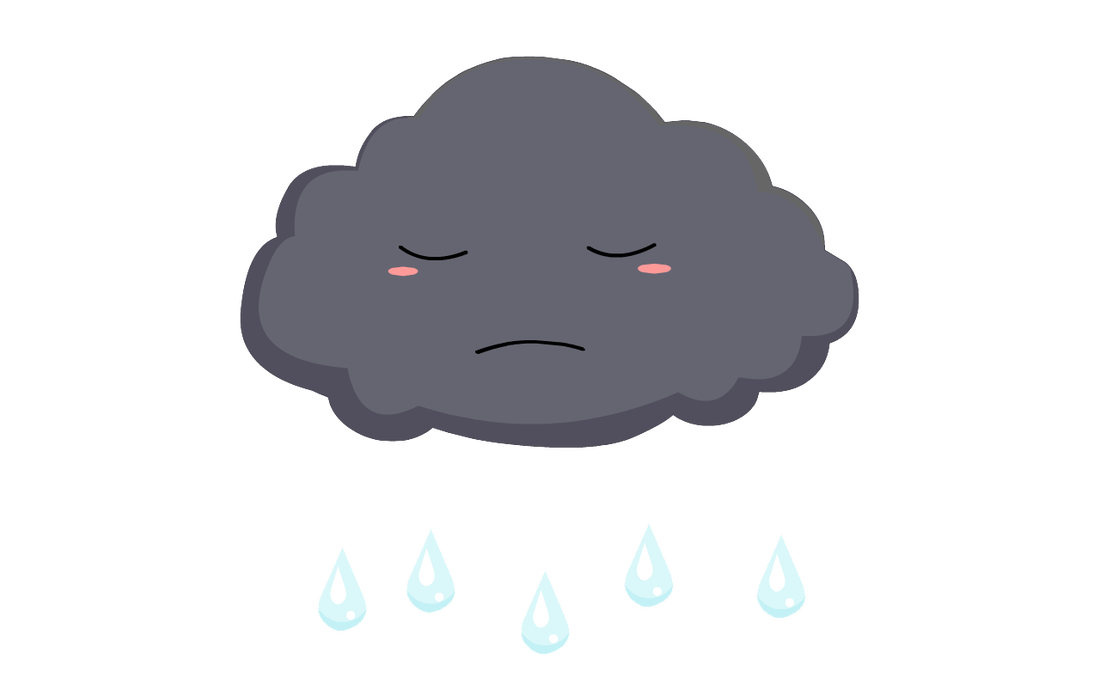 Если ты попал в трудную жизненную ситуацию, то вспомни, что тупиковых ситуаций не бывает. Всегда есть выход, надо только его найти. Следуя этим советам, ты можешь выбраться из трудного положения с наименьшими для тебя потерями. 1. Попал в трудную ситуацию, не впадай в панику или депрессию. Постарайся проанализировать свое положение с максимальной четкостью. 2. Определи, кто создал трудную ситуацию. Если ты сам, значит возьми ответственность на себя. Поразмысли, откуда еще может исходить опасность. 3. Подумай, с кем бы ты мог откровенно поговорить о своем положении. 4. Не оставайся со своей болью один на один. Это всегда заставит тебя лгать окружающим. 5. Со своей тайной обращайся осторожно. Не перекладывай ее на плечи своего друга, который реально не сможет помочь тебе, но будет очень сильно переживать за тебя. Тебе от этого не будет легче. 6. Постарайся обратиться к взрослому человеку, у которого жизненный опыт больше твоего. 7. Переступи через свой страх перед родительским гневом. Ты его заслужил, и с этим ничего не поделаешь. Гроза проходит, и вновь сияет солнце. 8. Верь, что ты сможешь исправить положение, главное – ничего не бойся. Страх – это не твой спутник и друг. Пусть страх дружит с одиночками. А ты не один! Если ты попросил помощи, то, значит, тебе всегда помогут